REAL ESTATE SIX SIGMA PROJECT CHARTER 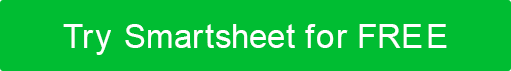 TEMPLATE EXAMPLE 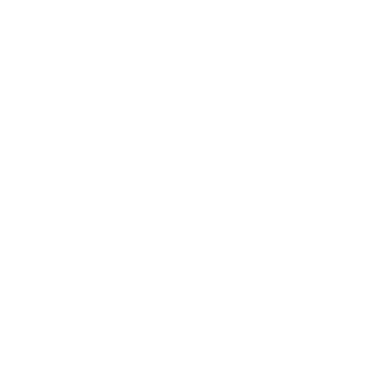 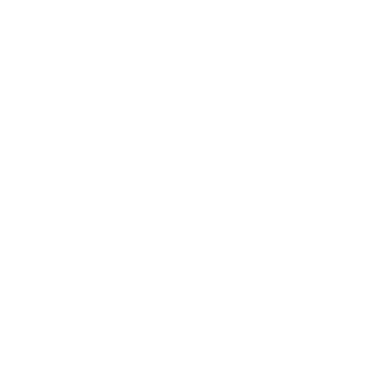 GENERAL PROJECT INFORMATIONPROJECT OVERVIEWPROJECT SCOPETENTATIVE SCHEDULERESOURCESCOSTSBENEFITS AND CUSTOMERSRISKS, CONSTRAINTS, AND ASSUMPTIONSPROJECT NAMEPROJECT NAMEPROJECT NAMEPROJECT MANAGERPROJECT SPONSOR Standardize Client Onboarding Paperwork Standardize Client Onboarding Paperwork Standardize Client Onboarding PaperworkEMAILEMAILPHONEORGANIZATIONAL UNITORGANIZATIONAL UNIT000-000-0000GREEN BELTS ASSIGNEDEXPECTED START DATEEXPECTED COMPLETION DATE00/00/000000/00/0000BLACK BELTS ASSIGNEDEXPECTED SAVINGSESTIMATED COSTS$237,750$184,900PROBLEM OR ISSUE In the past two years, our competitors have moved all housing operations online. As a result, we are losing both returning and future customers. For agents with limited online transaction capability, the repeat customer rate has decreased by 20 percent over the past four years. Referral traffic has decreased by 28 percent for those same agents. Agents who obtain all contract onboarding signatures online are maintaining or growing their client base.PURPOSE OF PROJECTWe aim to standardize client onboarding methods.BUSINESS CASEOur real estate agency has a successful system in place for closing deals online, but many of our agents still use physical forms for onboarding new clients. The lack of consistent technology is frustrating for clients and works against our image as a modern real-estate agency that can “buy and sell homes from any location in the country.” We need to implement online contracting software, train current agents, and develop a consistent protocol for onboarding clients.GOALS / METRICSBy the end of 2032, we will implement software for signing all onboarding documents and develop a training protocol to update current agents. By January 2033, 100 percent of agents will be capable of conducting every business interaction with clients online.EXPECTED DELIVERABLESWITHIN SCOPEOnboarding client contractsOUTSIDE OF SCOPEClosing contractsKEY MILESTONESTARTFINISHForm Project Team and Conduct Preliminary ReviewFinalize Project Plan and Project CharterConduct Definition PhaseConduct Measurement PhaseConduct Analysis PhaseConduct Improvement PhaseConduct Control PhaseClose Out Project and Write Summary ReportPROJECT TEAMSUPPORT RESOURCESSPECIAL NEEDSCOST TYPEVENDOR / LABOR NAMESVENDOR / LABOR NAMESRATEQTYAMOUNTLabor$150.00200 $                30,000.00 Labor$200.00100 $                20,000.00 Labor$350.0050 $                17,500.00 Labor$85,000.001 $                85,000.00 Labor$4,850.003 $                14,550.00 Supplies$17,850.001 $                 17,850.00 TOTAL COSTSTOTAL COSTS $               184,900.00 PROCESS OWNERKEY STAKEHOLDERSFINAL CUSTOMEREXPECTED BENEFITSTYPE OF BENEFITBASIS OF ESTIMATEBASIS OF ESTIMATEBASIS OF ESTIMATEESTIMATED BENEFIT AMOUNTSpecific Cost Savings $                            25,000.00 Enhanced Revenues $                            92,500.00 Higher Productivity (Soft) $                            17,500.00 Improved Compliance $                            12,000.00 Better Decision Making $                            18,500.00 Lower Maintenance Costs $                            26,000.00 Fewer Miscellaneous Costs $                            46,250.00 TOTAL BENEFIT $                          237,750.00 RISKSCONSTRAINTSASSUMPTIONSPREPARED BYTITLEDATEDISCLAIMERAny articles, templates, or information provided by Smartsheet on the website are for reference only. While we strive to keep the information up to date and correct, we make no representations or warranties of any kind, express or implied, about the completeness, accuracy, reliability, suitability, or availability with respect to the website or the information, articles, templates, or related graphics contained on the website. Any reliance you place on such information is therefore strictly at your own risk.